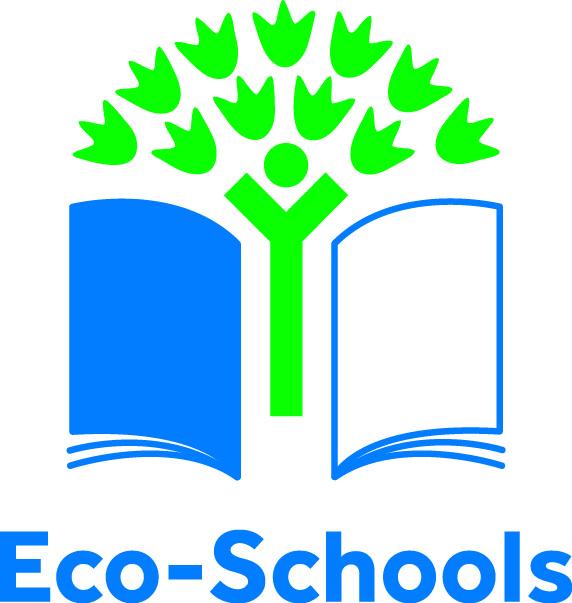 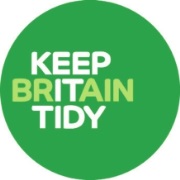 MinutesEco-Committee Meeting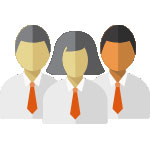 An Eco-Committee meeting is where you make plans for your Eco-Schools activitiesWhen you have a meeting it is a good idea to look at your action plan, discuss Eco-Schools and take notes (minutes) of what you plan to do. Below is a form that you might want to fill in at each meeting, discuss if there are sections missing or any that you don’t need to use.Your NotesWhen Time and date of meetingWhere Where was the meeting held?Attendees Names of everyone at the meetingApologiesNames of anyone who didn’t come to the meetingApproval of minutesLook at the minutes from the last meeting; are they correct, have all the actions been done?AgendaList of items you want to discuss at meetingAction pointsNext meetingBefore you leave agree when and where you are going to have your next meeting